REPUBLIC OF SOUTH AFRICA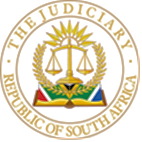 IN THE HIGH COURT OF SOUTH AFRICAGAUTENG DIVISION, PRETORIACASE NO: 86467/2017In the matter between:ELDO VILLAGE HOME OWNERS ASSOCIATION (NPC)			         ApplicantandPFANANANI PHANUEL MAKUYA 						    RespondentORDERHaving heard the parties and considered the matter the following order is granted: The application is postponed sine die;The respondent is to provide the applicant with items 9 - 11 as set out in the document that commences at CaseLines A 325 and runs to A 327;The applicant is to provide the respondent with an occupation certificate within a week from the documents in paragraph 2 being provided to the respondent; andEach party to pay their own costs.				____________________________				I de Vos			Acting Judge of the High CourtDelivered:  This judgement is handed down electronically by uploading it to the electronic file of this matter on CaseLines. As a courtesy gesture, it will be sent to the parties/their legal representatives by email. 